TEHNIČNE SPECIFIKACIJE ZA SKLOPETEHNIČNA DOKUMENTACIJAPonudnik mora za vse ponujene izdelke v ponudbi, ki jih bo navedel v ponudbenem predračunu predložiti:tehnične liste ponujenih artiklov,varnostne liste ponujenih artiklov,deklaracije (etikete, ki pripadajo ponujenim artiklom), s podatki o posameznih sestavinah,navodila za uporabo in doziranje (lahko izhajajo tudi iz tehničnega lista),dokumenti, ki dokazujejo, da ponujeni artikli izpolnjujejo naročnikove okoljske zahteve,potrdila mednarodnih akreditiranih institucij,v primeru ponudbe sredstev različnih proizvajalcev, katerih uporaba zahteva skupen končni učinek, izjava o kompatibilnosti sredstev,oziroma druga dokazila, kot je to opredeljeno v posebnih zahtevah po sklopih.Naročnik lahko od ponudnika v fazi analize zahteva tudi predložitev dodatne dokumentacije in/ali vzorcev ponujenih izdelkov. Vzorci morajo biti brezplačni. Naročnik si pridružuje pravico, da vzorce odpre in preizkuša z namenom ugotavljanja ustreznosti ponujenih izdelkov. Obvezno morajo biti predloženi v originalni embalaži z originalno deklaracijo.Iz predložene tehnične dokumentacije mora biti jasno razvidno, na kateri izdelek se nanaša. Vsak dokument mora biti zato označen s številko sklopa in zaporedno številko zahtevanega artikla.Ponudniki morajo predložiti vzorce ponujenih izdelkov tekom postopka strokovnega ocenjevanja ponudb na morebitno naročnikovo zahtevo. Ponudniki morajo dostaviti vzorce na dan, ki ga bo določilnaročnik, vendar ne prej kot v roku 5 dni od naročnikove zahteve. V primeru, da ponudnik ne dostavi vzorcev oz. jih ne dostavi v predpisanem roku, bo naročnik smatral, da odstopa od ponudbe. Po ocenjevanju bo naročnik odločil, ali ponujeni izdelki izpolnjujejo strokovne zahteve naročnika. Ponudniki bodo morali posredovati originalno zaprto pakiranje vzorcev.Naročnik lahko kadarkoli v času ocenjevanja ponudb ali v času po podpisu pogodbe naroči analizo vzorca ponujenega izdelka pri kateremkoli referenčnem nacionalnem laboratoriju za analizo izdelkov, ki so predmet javnega naročila. Na podlagi prejetega poročila o rezultatih analize, bo ponudnika obvestil, ali vzorec ponujenega izdelka ustreza vsem tehničnim specifikacijam naročnika. V kolikor vzorec ponujenega izdelka NE ustreza zahtevam, naročnik zavrne vzorec in lahko zahteva, da mu ponudnik predloži nov vzorec in postopek ponovi. Če še ta vzorec ponujenega izdelka NE ustreza, bo naročnik prekinil pogodbo in unovčil zavarovanje pogodbenih obveznosti. V kolikor bo naročnik pri prvi analizi predloženega blaga dobil s strani referenčnega nacionalnega laboratorija negativno mnenje, bo strošek analize zaračunal ponudniku, katerega vzorec je analiziral. Ponudnik pa bo moral naročniku povrniti stroške vseh morebitnih analiz. Ponudnik predloži katalog vseh ponujenih sredstev za sklop oziroma sklope, na katerega oziroma katere se prijavlja, z listi v zaporedju kot izhaja iz številčenja zaporednih številk sredstev, v formatu A4, z barvami in slikami ponujenih sredstev oziroma pripomočkov (velikost slik min 10 cm x 10 cm). Vsako ponujeno sredstvo oziroma pripomoček mora biti predstavljen na svoji strani kataloga.V primeru, da naročnik zahteva isti artikel v več različnih barvah, mora ponudnik v primeru, da ima vsaka barva artikla svojo šifro, le-to ločeno predstaviti v katalogu. V katalogu morajo biti s sliko v vsakem primeru predstavljene vse zahtevane barve artikla.Nad vsako sliko mora biti naveden naziv artikla (ime izdelka), skladno s primerom:POSEBNE ZAHTEVE ZA POSAMEZNE SKLOPE od 1 - 4Sklop 1: Čistila za objektno higienoIzdelki morajo biti opremljeni z deklaracijami in navodili za uporabo v slovenskem jeziku. Priložena morajo biti jasna navodila za doziranje.Ob prvi dostavi kanistrov  bo moral izbrani ponudnik dostaviti za vsak dobavljeni kos artikla brezplačne dozirne pripomočke (dozirni pokrov za plastenko, merilni valj in čašo, lij, iztočno pipo za kanister). Za odpiranje kanistrov bo moral izbrani ponudnik ob prvi dostavi zagotoviti brezplačne ključe za odpiranje.Izbrani ponudnik bo moral nuditi strokovno pomoč pri reševanju težav, ki so povezani s čistočo in higieno.Izbrani ponudnik bo moral najmanj 1x letno v terminu, ki ga določi naročnik organizirati usposabljanje za kontaktno osebo naročnika oziroma strokovnega sodelavca naročnika s področja postopkov čiščenja, pravilne in varne uporabe čistil ter dozirnih pripomočkov in o tem izdati potrdilo.Izbrani ponudnik za sklop bo moral redno oziroma tedensko brezplačno odvažati vso povratno in nepovratno embalažo in čistila s pretečenim rokom trajanja. V primeru, da izbrani ponudnik ne bo odpeljal embalaže, bo to organiziral naročnik, vendar na dobaviteljeve stroške.V kolikor bo naročnik po podpisu pogodbe ugotovil, da izbrano sredstvo ni učinkovito v skladu z zahtevani iz razpisne dokumentacije, kljub upoštevanju navedenega doziranja, bo lahko zahteval zamenjavo sredstva z drugim, ki ustreza zahtevam iz predmetnega javnega naročila, po enaki ceni kot jo je izbrani ponudnik  opredelil v ponudbi. V kolikor dobavitelj na to ne pristane, je to lahko razlog za odstop od pogodbe.Sklop 2: Čistila za kuhinjoIzdelki morajo biti opremljeni z deklaracijami in navodili za uporabo v slovenskem jeziku. Priložena morajo biti jasna navodila za doziranje.Za odpiranje kanistrov bo moral izbrani ponudnik ob prvi dostavi zagotoviti brezplačne ključe za odpiranje.Izbrani ponudnik bo moral najmanj 1x letno v terminu, ki ga določi naročnik organizirati usposabljanje za kontaktno osebo naročnika oziroma strokovnega sodelavca naročnika s področja postopkov čiščenja, pravilne in varne uporabe čistil ter dozirnih pripomočkov in o tem izdati potrdilo.Sredstva morajo biti med seboj kompatibilna in primerna za uporabo na naročnikovih strojih ter zagotoviti ustrezne mikrobiološke rezultate na pomitih površinah in posodi.Izbrani ponudnik za sklop bo moral redno oziroma tedensko brezplačno odvažati vso povratno in nepovratno embalažo in čistila s pretečenim rokom trajanja. V primeru, da izbrani ponudnik ne bo odpeljal embalaže, bo to organiziral naročnik, vendar na dobaviteljeve stroške.V kolikor bo naročnik po podpisu pogodbe ugotovil, da izbrano sredstvo ni učinkovito v skladu z zahtevani iz razpisne dokumentacije, kljub upoštevanju navedenega doziranja, bo lahko zahteval zamenjavo sredstva z drugim, ki ustreza zahtevam iz predmetnega javnega naročila, po enaki ceni kot jo je izbrani ponudnik  opredelil v ponudbi. V kolikor dobavitelj na to ne pristane, je to lahko razlog za odstop od pogodbe.Sklop 3: Čistila za strojno pomivanje posodeIzdelki morajo biti opremljeni z deklaracijami in navodili za uporabo v slovenskem jeziku. Priložena morajo biti jasna navodila za doziranje.Za odpiranje kanistrov bo moral izbrani ponudnik ob prvi dostavi zagotoviti brezplačne ključe za odpiranje.Izbrani ponudnik bo moral najmanj 1x letno v terminu, ki ga določi naročnik organizirati usposabljanje za kontaktno osebo naročnika oziroma strokovnega sodelavca naročnika s področja postopkov čiščenja, pravilne in varne uporabe čistil ter dozirnih pripomočkov in o tem izdati potrdilo.Sredstva morajo biti med seboj kompatibilna in primerna za uporabo na naročnikovih strojih ter zagotoviti ustrezne mikrobiološke rezultate na pomitih površinah in posodi.Izbrani ponudnik za sklop bo moral redno oziroma tedensko brezplačno odvažati vso povratno in nepovratno embalažo in čistila s pretečenim rokom trajanja. V primeru, da izbrani ponudnik ne bo odpeljal embalaže, bo to organiziral naročnik, vendar na dobaviteljeve stroške.V kolikor bo naročnik po podpisu pogodbe ugotovil, da izbrano sredstvo ni učinkovito v skladu z zahtevani iz razpisne dokumentacije, kljub upoštevanju navedenega doziranja, bo lahko zahteval zamenjavo sredstva z drugim, ki ustreza zahtevam iz predmetnega javnega naročila, po enaki ceni kot jo je izbrani ponudnik  opredelil v ponudbi. V kolikor dobavitelj na to ne pristane, je to lahko razlog za odstop od pogodbe.Seznam obstoječih pomivalnih strojev na lokaciji naročnika:Winterhalter GS 660 (1 kos)Winterhalter GS 205 (1 kos)Miele G7855 (9 kos)Vgradni pomivalni stroj GORENJE GV62321 (1 kos)Pomivalni stroj GORENJE GS62215W (1 kos)Izbrani ponudnik mora za stroj Winterhalter GS 660 zagotoviti brezplačno montažo, uporabo in vzdrževanje ločenega nadzorovanega sistema doziranja pomivalnega in izpiralnega sredstva. Ponudnik mora nastaviti ustrezno koncentracijo pomivalnega in izpiralnega sredstva v dozirni napravi. Sistem mora omogočati natančno doziranje pomivalnega in izpiralnega sredstva in alarmiranje v primeru prekinitve dovoda pomivalnega in izpiralnega sredstva. Mesečno oziroma po zahtevi naročnika mora ponudnik preveriti delovanje dozirnega sistema, ustreznosti nastavljenih koncentracij glede na vsakokratno izmerjeno trdoto vode, temperature pranja in izpiranja ter morebitne ostanke sredstev na posodi. Posoda mora biti po končanem ciklusu suha, brez madežev, brez ostankov čistil in drugih nečistoč (ostanki škroba, beljakovin idr.). Pri vsakokratnih nastavitvah in preverjanju parametrov je dolžan izdati potrdilo/poročilo s priporočili za ukrepanje. Sklop 4: Pripomočki za čiščenjeIzbrani ponudnik bo moral najmanj 1x letno v terminu, ki ga določi naročnik organizirati usposabljanje za kontaktno osebo naročnika oziroma strokovnega sodelavca naročnika s področja postopkov čiščenja, pravilne in varne uporabe čistil ter dozirnih pripomočkov in o tem izdati potrdilo.POSEBNE ZAHTEVE ZA SKLOP 5: VREČKE ZA ODPADKEPonujeni izdelki morajo izpolnjevati vse zahteve iz razpisne dokumentacije.Na sredini vreč za odpadke mora izbrani ponudnik zagotoviti natisnjen napis:Za zaporedne številke 5.6 in 5.7:Ortopedska bolnišnica Valdoltra18 01 03*Oddelek:__________________Datum:___________________Za zaporedne številke 5.13 in 5.14:Ortopedska bolnišnica Valdoltra18 01 04Oddelek:__________________Datum:___________________Podatki morajo biti natisnjeni, velikost posamezne vrstice napisa ne sme biti manjša od 14 mm.POSEBNE ZAHTEVE ZA SKLOP 6: PAPIRNA KONFEKCIJAV ponudbi mora ponudnik za vse ponujene izdelke, ki jih bo navedel v ponudbenem predračunu predložiti tudi list s tehničnimi podatki izdelka, izdan s strani proizvajalca izdelka (kot proizvajalec izdelka je tu mišljen proizvajalec, ki je naveden na embalaži izdelka, ki ga ponudnik ponuja) v slovenskem jeziku za vsak ponujeni izdelek ALI poročilo o analizi ponujenega izdelka s strani referenčnega nacionalnega laboratorija za analizo materialov, ki so predmet javnega naročila (npr. Inštitut za celulozo) v slovenskem ali angleškem jeziku (v nadaljevanju: poročilo o analizi ponujenega izdelka).V kolikor je ponujeno blago več slojno, se le ta med uporabo ne sme razplastiti. V nasprotnem primeru bo naročnik blago zavrnil že v času ocenjevanja ponudb ali kasneje pri redni uporabi. Ponujeni izdelki NE smejo biti odišavljeni, prav tako NE smejo tvoriti neprijetnega vonja.Osnovna »embalaža« mora imeti vidno ime proizvajalca izdelka.Izbrani ponudnik za artikel PAPIRNATA ROLA BOBINA (artikel 6.4) in PAPIRNATE SERVIETE (artikel 6.6) bo moral na željo naročnika zagotoviti brezplačne stenske nosilce (10 kos) oziroma podajalnike za artikel 6.6 (2 kos).1.Zaporedna št. sklopa12.Zaporedna številka izdelka43.Naziv izdelkaABC4.Koda izdelka1234565.Šifra proizvajalcaK001236.Fotografija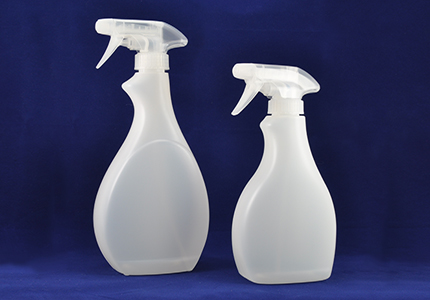 